26.10.2021МДК.01.01 Розничная торговля непродовольственными товарами 2 часа Задание 1.  Ознакомится с теоретическим материаломЗадание 2. Составить опорный конспектТема:  Классификация и ассортимент галантерейных товаров.Галантерейные товары по сырью подразделяются на следующие группы:1. Текстильная галантерея сырьё: пряжа, волокна, нити.2. Швейная галантерея сырьё: ткани, нетканые материалы3. Кожаная галантерея сырьё: кожа натуральная, искусственная синтетическая, картон, ткани, фурнитура4. Металлическая галантерея сырьё: черные, цветные металлы и их сплавы.5. Изделия из пластических масс и поделочных материалов1.Текстильная галантереяВ ассортименте текстильной галантереи включены: нитки, лентоткацкие изделия, плетеновязанные изделея, кружева, тюль, гардины и изделия из нихВсе изделия текстильной галантереи вырабатывают из текстильной пряжи, нитей.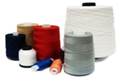  Нитки- гибкие тела, полученные путём соединения (скручивания), отдельных концов пряжи. Нитки вырабатывают в нескольких сложений, так х/б нити в 3, 6, 9, 12 сложений. Толщину ниток обозначают номерами, при чём, чем выше номер, тем тоньше нитки. Нитки в продажу поступают номеров: 10, (джинсовые), 20, 30, 35, (армированные), 40, 60, 70, 90, 120.Нитки швейные различают по сырью: х/б, льняные, шелковые.По назначению нитки делят на: швейные, вязальные, вышивальные, штопальные.Нитки различны по цвету, по отделке матовые и глянцевые.Нитки наматываются по нескольку метров на картонные трубочки и бобины.Качество ниток: нитки должны быть прочными, равномерными по толщине, по окраске.Дефекты ниток: узелки, ворсистость, разнооттеночность, шишковатость.Требования к качеству ниток изложено в ГОСТ 6309-87 «Нитки х/б, швейные. Технические условия, ГОСТ 8402-84».Сорт х/б, швейных ниток устанавливается по бальной системе, когда дефект оценивается в баллах. Проверку качества производят выборочно.Лентоткацкие изделия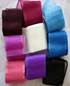  Лента - это узкая полоска с хорошо заработанными краями.Ленты различны по назначению: декоративно -отделочные, одежно- вспомогательные, прикладные. Декоративно-отделочная лента, шляпная, "Украинка" и др.Одежно-вспомогательные - корсажная, корсетная, брючная тесьма. Прикладная - для бретелей. Ленты различны по сырью: х/б, шелковые, полушелковые, эластичные (с резиновой жилкой).Ленты различны по переплетению, их вырабатывают полотняным, репсовым, ворсовым, жаккардовыми переплетениями.По отделке - отбеленными, набивными, гладкокрашеными, и тесненными, с приклеенным ворсом.Плетено- вязаные изделияВ ассортимент включены тесьмы, шнуры.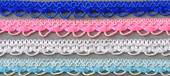  Плетеные изделия плетут и вяжут, а ленту - ткут.Тесьма- узкая полоска с диагональным расположением нитей, благодаря чему она больше по сравнению с лентами растягивается по ширине и легко укладывается на закруглениях и в углах.Шнур со спиралеобразным расположением нитей ( в виде трубки).Тесьма и шнуры по назначению подразделяют на: декоративно- отделочные, одежно- вспомогательные и прикладные.Требования к качеству лент, тесьмы, шнуров - они должны иметь красивый внешний вид, равномерную окраску, без дефектов ткачества и плетения.Кружево- полоска, в которой оригинальный рисунок соединён сеткойГипюр- кружева с уплотнённым рисунком, широкий, полученный машинным способом.2. Швейная галантереяВ ассортимент включает предметы женского, мужского туалета и изделия с художественной росписью. К предметам мужского туалета относят галстуки, помочи для брюк, пояса мужские. Галстуки шьют из специальных галстучных тканей и трикотажных полотен. Ткани различны по переплетениям и отделке. Галстуки, по мере изготовления узла, бывают бантики, регаты и самовязы.К изделиям художественной росписью относят платки (головные и носовые), шарфы, полотенца, салфетки, скатерти, наборы .Все изделия в качестве отделки имеют художественную роспись (украшение) различными способами красками или вышивкой: трафарет, аэрографная роспись, фотофильмпечать, рельефная вышивка и дрГардинно- тюлевые изделия - это полотенца тюлевые, гардинные кружева и штучные изделия.3. Кожаная галантереяОсновным сырьём для производства товаров кожаной галантереи являются кожи (натуральные, искусственные, синтетические), картон, ткани, нетканые материалы, фурнитура крепежная, отделочная и др. По назначению товары кожаной галантереи делятся на следующие основные подгруппы:- 1.Предметы туалета (сумки, ремни, перчатки, рукавицы).- 2.Принадлежности для хранения денег, документов и хозяйственных вещей - кошельки, портмоне, бумажники, обложки для документов, папки деловые, портфели, кейсы, ключницы, футляры для очков и др.- 3. Дорожные принадлежности- чемоданы, саквояжи, рюкзаки, ремни багажные, несессеры (футляр), чехлы для чемоданов.Предметы туалета в ассортимент включают: сумки, перчатки, рукавицы, ремни поясные и для часов.Сумки различны: полувозрастному назначению: мужские, женские, молодёжные, детские;-  по назначению - театральные, пляжные, дорожные, спортивные, специальные; мужские, женские для повседневного использования;- по материалам - из натуральных кож с различной отделкой, искусственные кожи, синтетические кожи, пленочные материалы, ткани с водоотталкивающей пропиткой, трикотажные материалы, материалы в комбинации и др;- по форме и конструкции сумки могут быть жесткие, полужесткие, мягкие, с внутренней перегородкой или без неё, в виде кошелька, в виде ранца, вытянутые по горизонтали и вертикали, прямоугольные, круглые, в виде мешка.- ручки сумок изготавливают различные по длине и способу ношения - на плече, на руке, по их количеству 1-3; Перчатки и рукавицы кожаные бывают мужские, женские, детские, специальные (для спортсменов, охотников).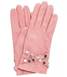 Размеры перчаток и рукавиц определяют по обхвату (в см) кисти руки, по средине между основаниями большого и указательного пальцев. Размеры женских перчаток 17, 18, 19, 20...24, мужских 20, 21, 22...32По сезону перчатки бывают летние (без подкладки), зимние - с подкладкой из гладкого или начесанного трикотажного полотна, меха кролика, зайца, овчины. Поясные ремни вырабатывают из натуральной или искусственной кожи, шелкового плетеного шнура, ПВХ пленки.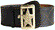 Ремни бывают мужские, женские, детские, различные по длине и ширине.Ремни различны по размерам или длине от 750 до 1800 мм. Кошельки предназначены для хранения разменной монеты, отделение для бумажных денег не предусмотрено.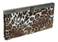  Портмоне используют для хранения денег и документов. По конструкции они могут быть жесткими, полужесткими и мягкими. По форме прямоугольная, подковообразная и др.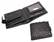 Бумажники предназначены для хранения документов, деловых бумаг, и бумажных денег. Вырабатывают из тонких натуральных и искусственных кож, мягкой инструкции, на шелковой подкладке или без нее. Бумажники бывают двусложенные и трехсложенные.Чемоданы различаются материалами, конструкцией и размерами.Для чемоданов используют натуральные искусственные кожи, ткани, крашенный и лицевой картон, пластики и фурнитуру. Несессеры- наборы мелких принадлежностей в футлярах. Изготавливают футляры из искусственных или натуральных кож, жесткой, полужесткой, или мягкой конструкции, с застёжкой - молнией, на кнопку и др.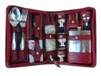 По назначению несессеры подразделяют на дорожные (включают флаконы для одеколона, футляр для зубной щётки, мыльница, расческа, зеркало, головная и платяная щётка).Бритвенный несессер может комплектоваться безопасной бритвой, коробочкой для лезвий, кистью для бритья, стаканом или чашкой для бритья, зеркало, футляр для крема, для бритья.Требования к качеству товаров кожаной галантереи:Изделия кожаной галантереи должны соответствовать утверждённым образцам - эталонам; быть прочными, правильной формы, удобной конструкции и с надежно действующей фурнитурой. Необходимо, чтобы кожи были прочными, равномерно окрашенными, без складок, морщин, с четким теснением, швы изделий утянутыми, без петель, срезов, пропусков стежков, проруби кожи ; металлические детали изделий имели прочное покрытие без ржавчины, пятен, царапин, вмятин, замки легко отпирались и запирались.Изделия кожаной галантереи в зависимости от наличия дефектов бывают 1-го, 2-го сортов.4. Металлическая галантереяОсновным сырьё для производства металлической галантереи служат: черные и цветные металлы и сплавы металлов. Из чёрных металлов используют, стали (сплав железа с углеродом), углеродистая сталь, легированная сталь, нержавеющая сталь 12-18% хрома и никель.Цветные металлы: алюминий, медь, хром, олово, серебро, золото.Сплавы меди: латунь (сплав меди с цинком), мельхиор (сплав меди с никелем), нейзильбер (сплав меди с никелем и цинком), бронза (медь с оловом). Серебро и золото, никель и хром применяют для декоративно – защитного покрытия, чтобы придать изделиям красивый внешний вид.По назначению ассортимент металлической галантереи подразделяют на подгруппы:1. Принадлежности для шитья и рукоделия: иглы, спицы для вязания, наперстки и т.д.2. Одежная фурнитура: пуговицы, пряжки, замки- молнии, кнопки, петли и крючки плательные и т.д3.Принадлежности для бритья и ухода за волосами: лезвия, машинки для стрижки волос, бритвы, бритвенные станки  и т.д.4.Предметы украшения: кольца, броши, серьги, кулоны, цепочки, колье и т.д.5. Принадлежности для курения: пепельницы, зажигалки, сигаретницы, мундштуки.6. Принадлежности для туалета: бигуди, щипцы для завивки волос, заколки, булавки, булавки шляпные, расчески7. Предметы домашнего обихода: кольца для штор и занавесей, рожки для обуви, подсвечники и подстаканники.Задание 3. Письменно ответить на вопросы Узкая полоска ткани с обработанными кромками, это...Варианты ответов:           А)  Тесьма.                       В)   Бахрома.       Б)  Лента.                          Г)  Шнур. Правильный ответ:   _______________2.  Тюль… Варианты ответов:           А)   Состоит из двух систем нитей, имеет простой узор.       Б)  Имеет сложный выпуклый узор.       В)   На сетчатом фоне имеет рисунок, образованный дополнительной нитью.Правильный ответ:   _______________  3.  Укажите  вариант классификации кожаной галантереи по назначению:Варианты ответов:    Правильный ответ:   _______________   4. Бумажники предназначены  для……Варианты ответов:           А)   Хранения документов и денег.       Б)  Хранения   денег.       В)   Хранения украшений.Правильный ответ:   _______________  5.  Установить соответствие:Правильный ответ:   _______________  Сдать до 01.11.2021 olga.venediktova.75@mail.ru1.1) Принадлежности для туалета;2) Принадлежности для ношения и хранения денег, бумаг и других вещей;3)Дорожные принадлежности2.1) Сумки;2) Перчатки и рукавицы;3) Ремни поясные;4) Ремни для часов3.1) Портфели;2) Папки;3)Бумажники;4) Портмоне;5) Обложки1)      Ювелирная галантерея      2)  Предметы туалета      3)  Предметы для шитья и рукоделияа) бигуди;б) кольца;в) напёрстки;г) брошид) крючки для вязанияе) заколки для волос